Klasa 6b 22.06.2020  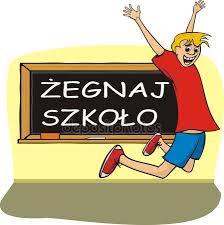 Temat :Quiz Europahttps://online.seterra.com/pl/vgp/3007Powodzenia !!!!!!!!!!!!!!!!!!!!!!!!Wszystkim szóstoklasistom życzę, pięknych , bezpiecznych wakacji spędzanych pod opieką dorosłych, dziękuję za współpracę.M. Płatek